1) В документе реализация товаров необходимо изменить механизм формирования печатной формы УПД. Необходимо реализовать возможность печатать УПД даже в том случае если счет фактура по документу реализация не оформлена.Если УПД печатается на основании документа по которому нет документ счет фактура необходимо изменить вывод некоторых полей документа. Подробно описано по ссылкеhttp://its.1c.ru/db/updoc#content:22:1cbuh8-3Основные моменты вот:При этом в части, относящейся к счету-фактуре, в соответствии с рекомендациями налоговой службы (Приложение № 2 к письму ФНС России от 21.10.2013 № ММВ-20-3/96@ "Об отсутствии налоговых рисков при применении налогоплательщиками первичного документа, составленного на основе формы счета-фактуры") будут проставлены прочерки для значений:"В том числе сумма акциза" (графа 6);"Налоговая ставка" (графа 7);"Сумма налога, предъявляемая покупателю" (графа 8);"Цифровой код" и "Краткое наименование" страны происхождения товаров (графы 10 и 10а);"Номер таможенной декларации" (графа 11).ВНИМАНИЕ! Поскольку в данном случае УПД применяется только как первичный учетный документ, то подписи под табличной частью счета-фактуры в строках "Руководитель организации или иное уполномоченное лицо" и "Главный бухгалтер или иное уполномоченное лицо" не проставляются.Кроме того, в УПД будут указаны следующие сведения:в левом верхнем углу в поле Статус - значение "2", так как в данном случае УПД применяется только как первичный учетный документ;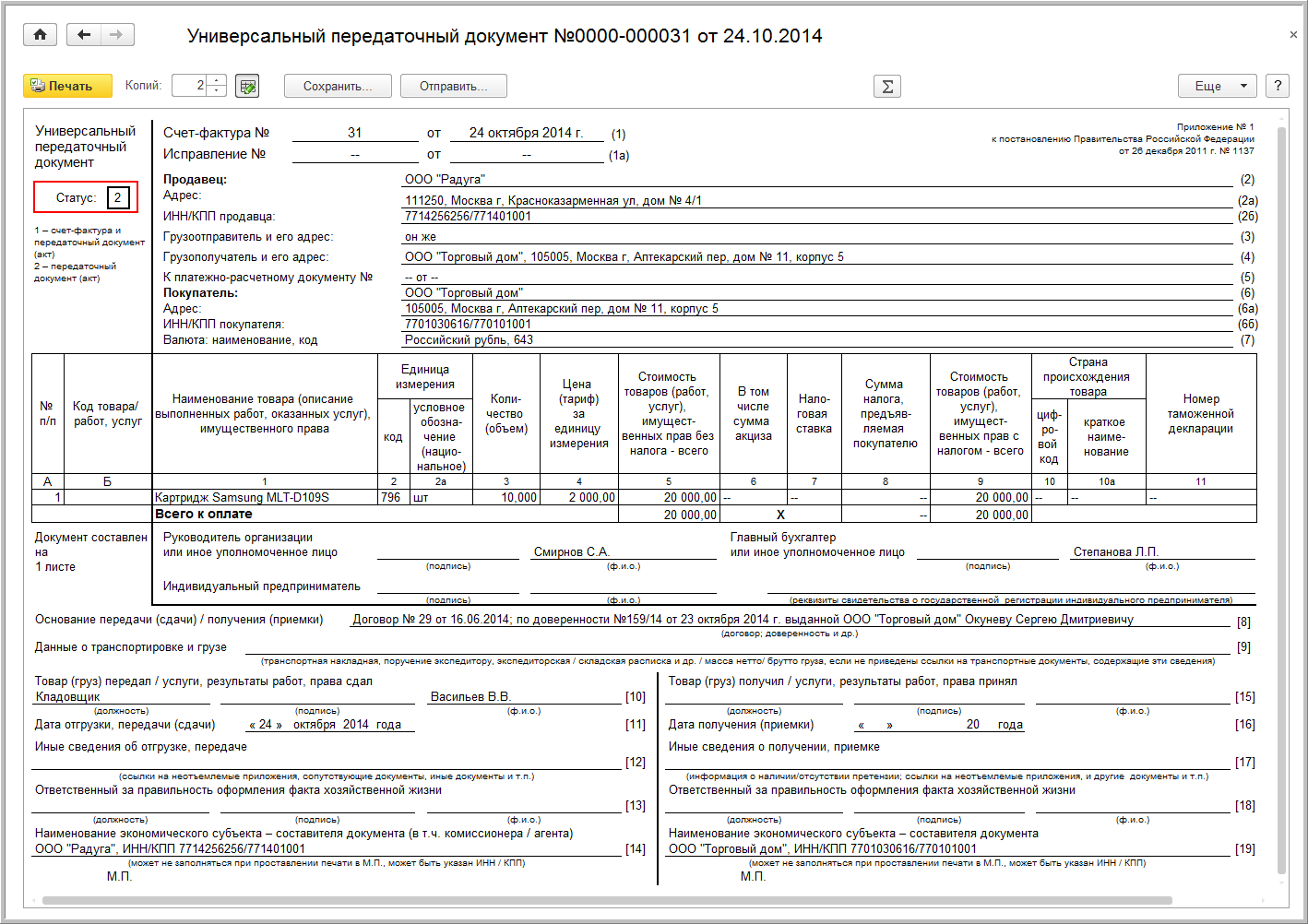 